Clinical Trial registration statement:This study was registered under UMIN no. 000017767 as follows.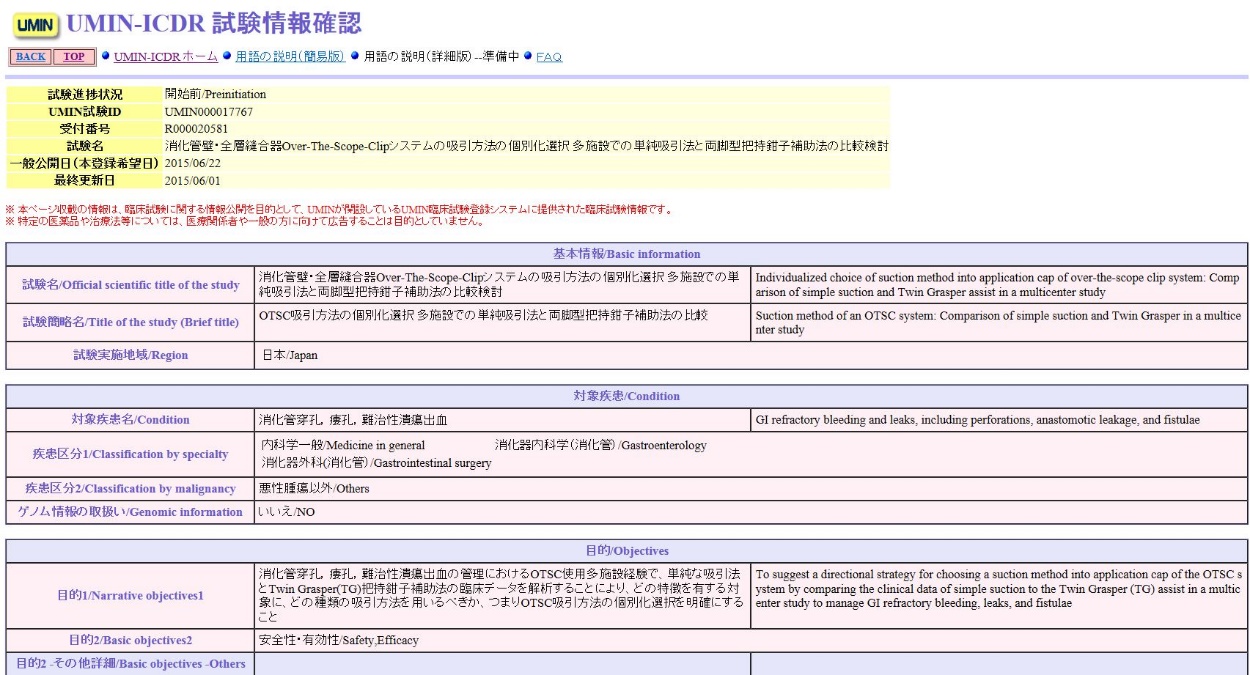 